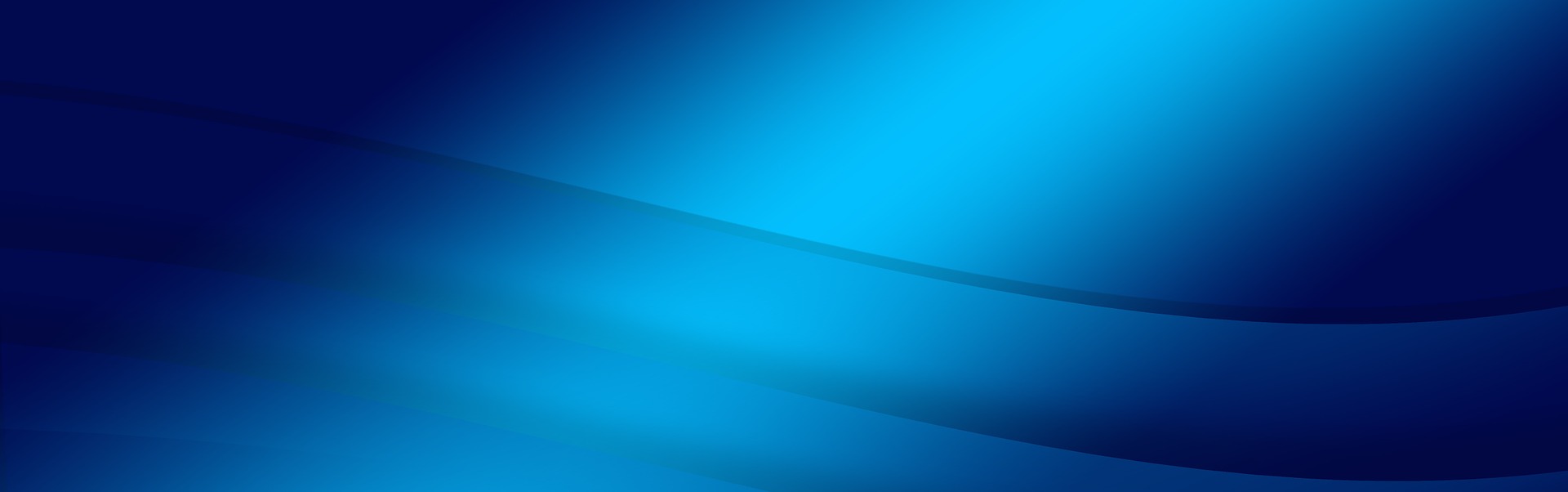 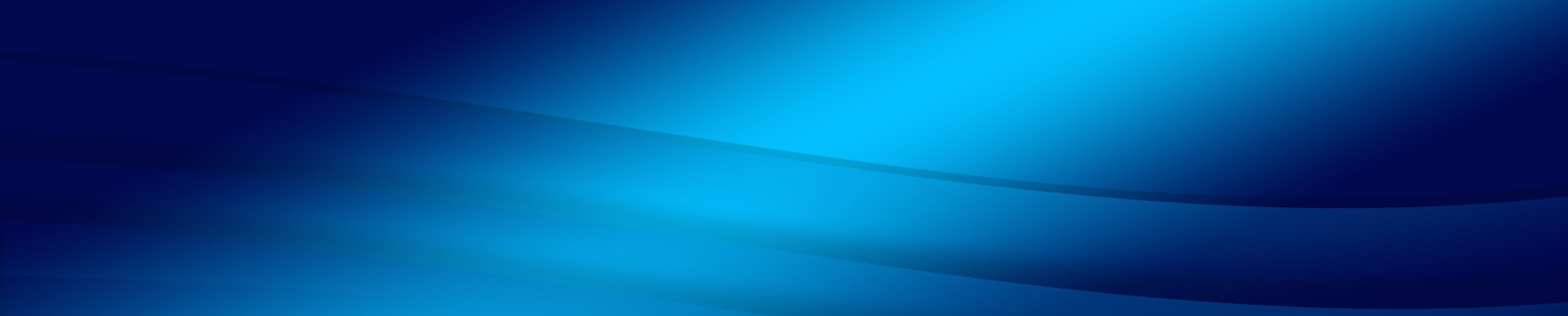 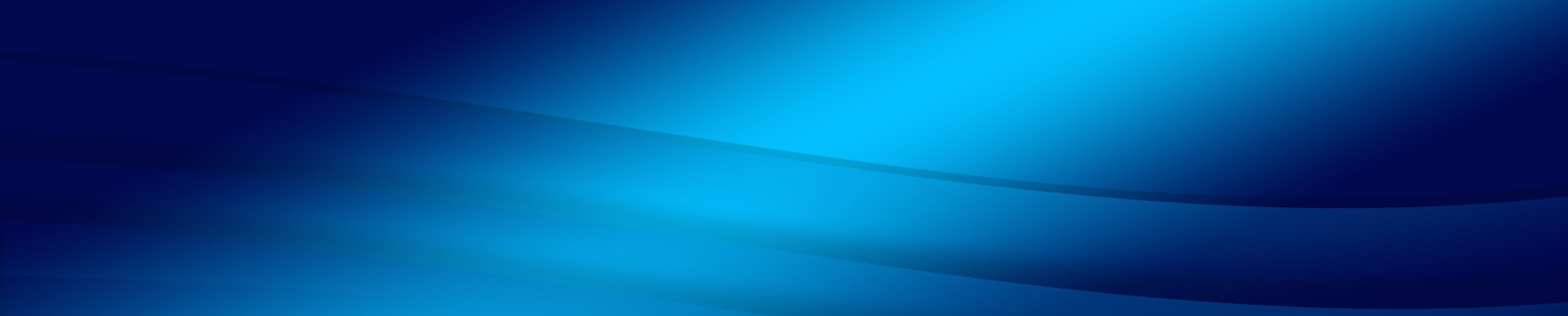 AgendaVirtual Network MeetingWednesday 20 May 2020, 12:00 to 14:001WelcomeDanny Flynn2Transitioning to our new community co-design approach to address some of the challenges we face post Covid19.Scene setting Feedback from Think Tanks meetingsEmploymentSafeguardingEducationHealth and WelfareHousingCommunity DevelopmentGlenn HandforthKaren ManuelWendy HockingNicky TwemlowMel DunnDanny FlynnNicola Gratton3Actions and Next StepsDaniel Flynn, Glenn Handforth and Sue Barnes 